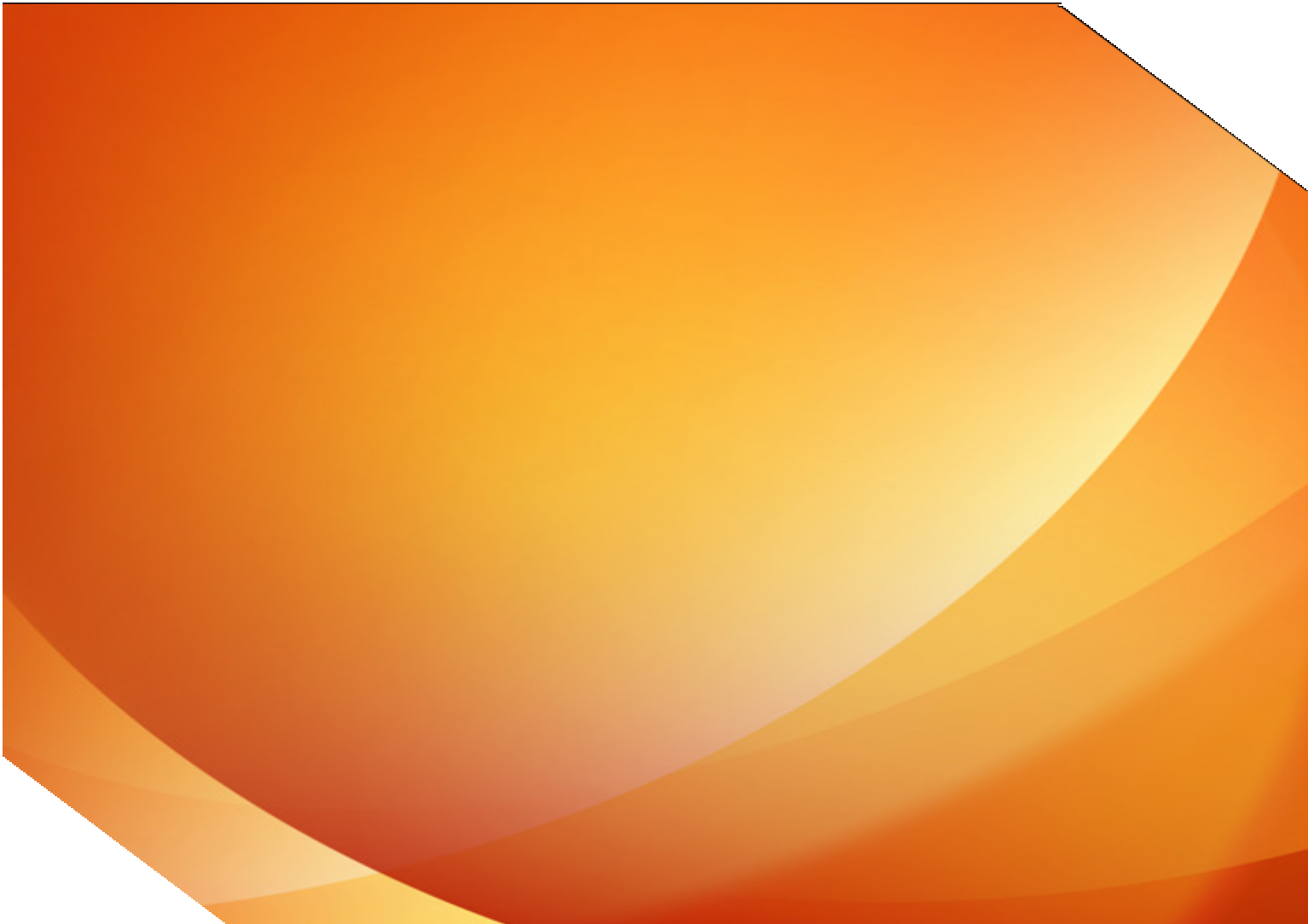 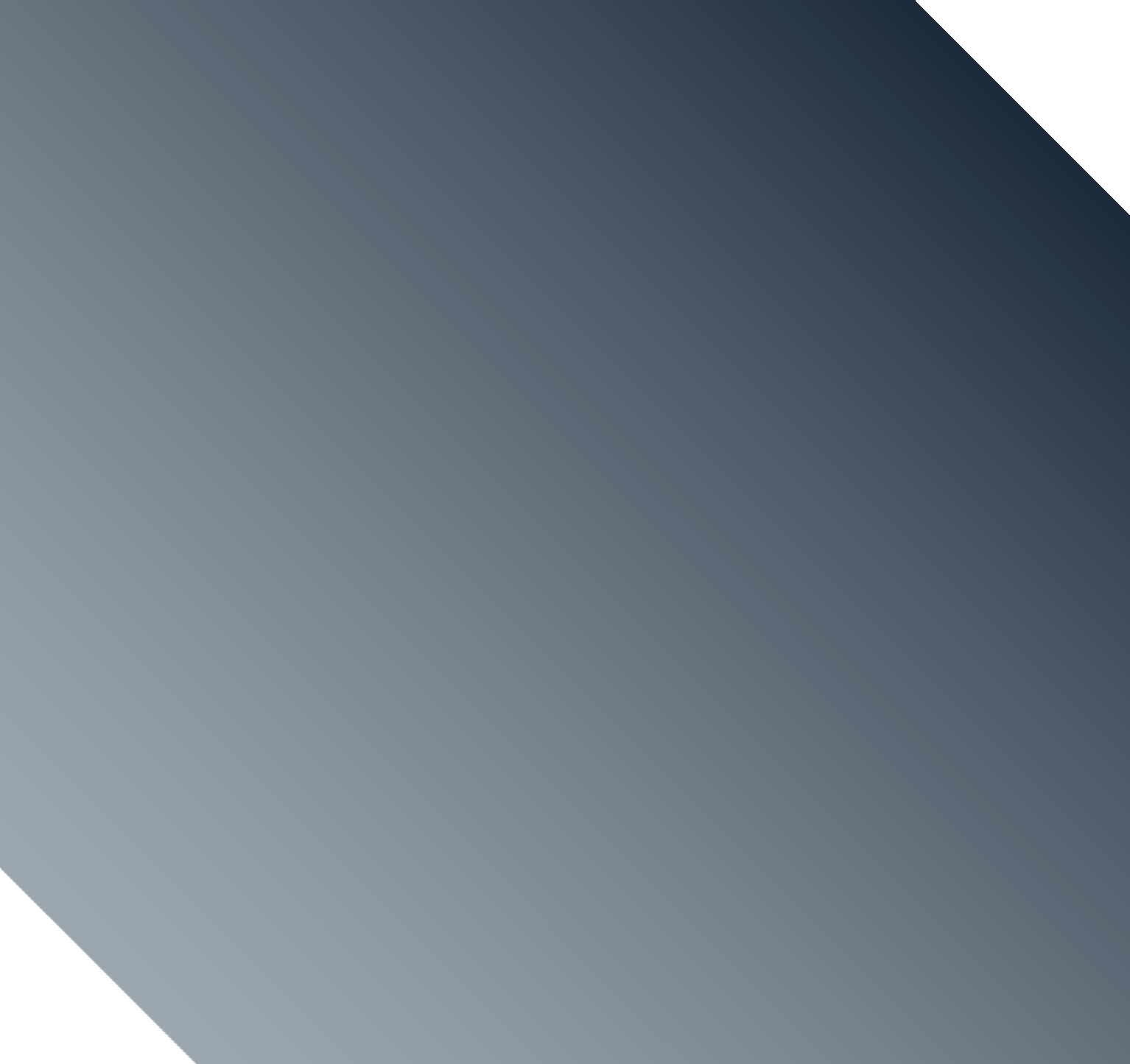 Information Paper 04Task and Resource AnalysisCAP 1150CAP 1150Information Paper 04Task and Resource Analysiswww.caa.co.ukJanuary 2014Enquiries regarding the content of this publication should be addressed to:Safety & Airspace Regulation Group, Airspace, ATM and Aerodromes, Civil Aviation Authority, Aviation House, Gatwick Airport South, West Sussex, RH6 0YR.The latest version of this document is available in electronic format at www.caa.co.uk/publications, where you may also register for e-mail notification of amendments.ContentsCHAPTER 1Task and Resource AnalysisIntroductionThis guidance describes the stages that should be considered in carrying out a Task and Resource Analysis (TRA) to establish justification as to the minimum number of qualified/competent personnel required to deliver an effective Airport Rescue and Fire fighting Service (RFFS) to deal with an aircraft incident/accident. If it is required for the RFFS to attend structural incidents and road traffic accidents in addition to aircraft incidents/accidents due regard must be givento the inability of not meeting required response times and robust procedures should be introduced accordingly.PurposeBy using a qualitative risk based approach, which focuses upon probable and credible worst case scenarios a task and resource analysis seeks to identify the minimum number of personnel required to undertake identified tasks in real time before supporting external services are able to effectively assist RFFS.Consideration should also given to the types of aircraft using the aerodrome, vehicle(s) and the need for personnel to use self contained breathing apparatus, hand lines, ladders and other rescue and fire fighting equipment provided atthe aerodrome associated with aircraft rescue and fire fighting operations. The importance of an agreed framework for incident command should form a primary part of the considerations.General InformationThe minimum requirements should be established including: minimum number   of RFFS vehicles and equipment required for the delivery of the extinguishing agents at the required discharge rate for the specified ICAO RFFS category of the airport.Human FactorsThe Task Analysis should observe human factor principles to obtain optimum response by all existing agencies participating in emergency operations. The principles should include the effects of human performance for example  workload, capabilities, functions, decision aids, environmental constraints, team versus individual performance and training effectiveness. Knowledge, experience,staffing including numbers, skill levels and organizational structure, safety and health aspects, safety systems and protective equipment, not forgetting fatigue and the need for adequate relief should also be considered. The examples given are not exhaustive.Task Analysis/Risk AssessmentA Task Analysis should primarily consist of a qualitative analysis of the RFFS response to a realistic, worst case, aircraft accident scenario. The purpose should be to review the current and future staffing levels of the RFFS deployed at the aerodrome. The qualitative analysis could be supported by a quantitative risk assessment to estimate the reduction in risk. This risk assessment could be related to the reduction in risk to passengers and aircrew from deploying additional personnel. One of the most important elements is to assess the impact of any critical tasks or pinch points identified by the qualitative analysis.Qualitative ApproachThe Task Analysis including a Workload Assessment aims to identify the effectiveness of the current staffing level and to identify the level of improvement resulting from additional staffing. A credible worst-case accident scenario should be analysed to assess the relative effectiveness of at least two levels of RFFS staffing.Quantitative Risk AssessmentThis will generally be used to support the conclusions of the qualitative analysis by examining the risks to passengers and aircrew from aircraft accidents at the airport. This comparison of the risk allows the benefit of employing additional RFFS staff to be evaluated in terms of the risk reduction in passengers and aircrew lives saved. This could be expressed in monetary terms and may be compared with additional costs incurred in employing the additional personnel. However, this is of little, if any, value in determining minimum levels of personnel.Task AnalysisThe following items will assist in determining the basic contents of an analysis:Description of aerodrome(s) including the number of runways.Promulgated RFFS Categories (Aeronautical Information Publication).Response Time Criteria (Area, times and number of Fire Stations).Current and future types of aircraft movements.Operational Hours.Current RFFS Structure and Establishment.Current Level of operational crewsLevel of Supervision for each operational crew.RFFS Qualifications/Competence (Training Programme and Facilities).Extraneous Duties (To include Domestic and First Aid Response).Communications and RFFS Alerting system including Extraneous Duties.Appliances and Extinguishing Agents available.Specialist Equipment- Fast Rescue Craft, Hovercraft, Water Carrier, Hose Layer, Extending Boom Technology.First Aid- Role Responsibility.Medical Facilities- Role Responsibility.Pre-Determined Attendance: Local Authority Services- Police, Fire and Ambulance etc.Incident Task Analysis. (Feasible Worst Case Scenarios) (Workload Assessment) (Human Performance/Factors). To include: Mobilisation, Deployment toScene, Scene Management, Fire Fighting, Suppression and Extinguishment, Application of Complementary Agent(s), Post Fire Security/Control, Personnel Protective Equipment, Rescue Team(s), Aircraft Evacuation and Extinguishing Agent Replenishment. Note: The aim is to identify any Pinch Points within the current workload and proposed workload.Appraisal of existing RFFS provision.Future requirements. Aerodrome development and expansion.Enclosures could include: Airport Maps, Event Trees to explain tasks and functions conducted by the RFFS etc.).Airport Emergency Plan and Procedures.Note: The above list is not exhaustive and should only act as a guide.Phase 1The aims and objectives of the RFF services must be clear as to required tasks that personnel are expected to carry out.ExampleAimTo maintain a dedicated RFFS of qualified and competent fire and rescue personnel equipped with vehicles and specialist equipment to make an immediate response to an aircraft incident /accident on or in the immediate vicinity of the airport within the specified response time criteria.Principal Objective of the Rescue and Fire Fighting ServiceThe principle objective of the rescue and fire fighting service is to save lives in the event of an aircraft accident or incident occurring at, or in the immediate vicinity of, an aerodrome. The rescue and fire fighting service is provided to create and maintain survivable conditions, to provide egress routes for occupants and to initiate the rescue of those occupants unable to make their escape without direct aid.  The rescue may require the use of equipment and personnel other than those assessed primarily for rescue and fire fighting purposes.The most important factors bearing on rescue in a survivable aircraft accident are: the training received, the effectiveness of the equipment, the speed with which personnel designated for rescue and fire fighting purposes can be put into use.Tasks:Meet the required response time.Extinguish an external fire.Protect escape slides and exit routes.Assist in the self-evacuation of the aircraft.Create a survivable situation.Rescue trapped personnel.Maintain post fire security/control.Preserve evidence.Notes:The above list is not exhaustive and all relevant tasks must be identified before moving to Phase 2.Each task/mission may include numerous functional activities/actions.Phase 2Identify a selection of representative realistic, feasible accidents that may occur at the airport, this can be achieved by a statistical analysis of previous accidents on airports and by analysing data from both International National and Local sources.Note - All incidents should involve fire to represent a feasible worst-case scenario that would require an RFFS response.Example:Aircraft engine failure on takeoff with a fire (aborted takeoff).Aircraft aborts and overruns into the Runway End Safety Area (RESA) with fire on takeoff.Aircraft into aircraft with fire (collision)Aircraft into structure- terminal building(s) with a fire.Aircraft leaves the runway on landing into the runway strip (full emergency evacuation).Internal aircraft fire (Cabin fire, baggage hold, cargo hold, avionics bay(s)Phase 3Identify the types of aircraft commonly in use at the airport; this is important as the type of aircraft and its configuration has a direct bearing on the resources required in meeting Phase 1 above, it may be necessary to group the aircraft types in relation to common aircraft configurations for ease of analysis or identify precise aircraft type that may have a unique configuration.ExampleLong wide-bodied aircraft with multiple passenger decks and multiple aisles.Long narrow-bodied aircraft with single aisle, high passenger density.Short narrow-bodied aircraft with single aisle, high passenger density. A representative aircraft type can then be chosen:Airbus A 380Airbus A 340Airbus A 320Boeing 747Boeing 777Boeing 757Boeing 737Phase 4Every airport is unique in that the location, environment, runway and taxiway configuration, aircraft movements, airport infrastructure and boundary etc may present specific additional risks.In order that the feasible accident scenario can be modeled/simulated a major factor is to consider the probable location for the most realistic accident type that may occur.To confirm the location of the scenario it is important that a facilitator using a team of experienced fire service personnel, who have knowledge of the airport and the locations in which an aircraft accident is likely to occur evaluate the scenario.The role of the facilitator is to seek agreement in identifying the credible worst- case locations and by using a scoring system place these locations in order of relevance and priority. The team must determine why the locations have been identified and provide a rationale for each location. One methodology would be to award a weighted number, to each location, the total numbers can then be added up in relation to each identified location.ExampleThe team may have identified that the following contributed to a worst-case location:Response Time.Route to the accident site (on or off paved surfaces).Terrain.Crossing procedures for active runway(s).Aircraft congestion on route (taxiways).Surface conditions.Communications.Supplementary water supplies.Adverse weather conditions- Low visibility Procedures.Daylight or darkness.An additional time delay for any of the factors listed above should be estimated and recorded and the location with the highest additional response time could be identified with the worst-case location.It is important to note that the location of an accident could have an impact on the resources and tasks that will be required to be carried out by RFF personnel.From the above analysis a location or a number of locations could be identified, in agreement with the airport operator, the TRA facilitator and if necessary the regulator.ExampleTaxiway Bravo: Runway Holding Position Bravo 1- leading onto Runway 06L.Runway 13- Runway and Service Road Crossing Point (Grid Reference A5).Runway 28 Overrun - Runway End Safety Area (RESA)Runway 24 Undershoot RESAAircraft Stand A33 (Alpha Apron).Grid Reference A6 (Runway 06 Localizer Road)Taxiway Alpha: Intermediate Taxi-Holding Position- A3Aircraft Stand A5 (On taxi lane).Phase 5This Phase combines the accident types to be examined as described in Phase 2, with the aircraft identified in Phase 3 and the locations as described in Phase4. The accident types should be correlated with the possible location, in some cases this could be in more then one location on an airport, for which a task and resource analysis needs to be carried out.The above information is to be built into a complete accident scenario that can be analyzed by experienced supervisors and firefighters for the task and resource analysis in Phase 6.ExampleScenario No 1Accident Type:	Aircraft Overrun into Runway 06 - Runway End SafetyArea (RESA).Aircraft Identified:	Boeing 747-400- Phase 3.Accident Location:	Runway 06 RESA- Phase 4.The Boeing 747 400 is a wide bodied multi deck aircraft, its typical seating configuration can be 340 Economy, 23 Business, and 18 First Class passengers on the lower deck. On the upper deck provision is made for a further 32 Business Class passengers, giving an estimated aircraft seating capacity of 413 excluding the crew. The aircraft typically has 4 exits on both sides of the lower deck and one each side of the upper deck.During the take-off phase the aircraft suffers a fire in the number 3 engine and the pilot decides to abort the take-off. During this phase the fire develops rapidly and impinges on the fuselage. The aircraft overruns the runway and comes to rest in the RESA. Flight Deck Crew orders an evacuation.The RFF services are informed by ATC and respond accordingly and the aerodrome emergency procedures are activated.Phase 6By using a TRA facilitator with teams of experienced airport supervisors and firefighters the accident scenario(s) developed in Phase 5 are subject to a task and resource analysis carried out in a series of tabletop exercises/simulations.1.	When carrying out a task and resource analysis the principal objective should be to identify in real time and in sequential order the minimum number of RFF personnel required at any one time to achieve the following:Receive the message and dispatch the RFF service (the dispatcher may have to respond as part of the minimum riding strength).Respond utilizing communications, taking appropriate route and achieving the defined response criteria.Position appliances/vehicles in optimum positions and operate RFF appliances effectively.Use extinguishing agents and equipment accordingly.Instigate Incident Command Structure- SupervisorsAssist in passenger and crew self-evacuation.Access aircraft to carry out specific tasks if required, e.g. fire fighting, rescue.Support and sustain the deployment of fire fighting and rescue equipment.Support and sustain the delivery of supplementary water supplies.Need to replenish foam supplies.The task and resource analysis should identify the optimum time when additional resources will be available to support/augment and/or replace resources supplied by RFF services (Aerodrome Emergency Plan). It can also provide vital evidence to support the level of RFF vehicles and equipment.In order to start a task and resource analysis the required category of the airport must be identified as required by the regulatory authority, this shouldconfirm the minimum number of vehicles, and the minimum extinguishing agent requirements and discharge rates, this should also determine the minimum number of personnel required to functionally operate the vehicles and equipment.The results of the analysis should be recorded in a table or spreadsheet format and should be laid out in a method that ensures that the following is recorded:Receipt of message and dispatch of the RFF response.Time: This starts from the initial receipt of call and the time line continues until additional external resources arrive or the facilitator decides an end time.List of assessed tasks functions and priorities are achieved.The resources (personnel, vehicles and equipment) required for each task is defined.Comments to enable team members to record their findings.Identified Pinch pointsWorking Example of a Qualitative Task Resource Analysis- Scenario 1.Major Foam Tenders are identified as MFT’s A, B, and C and D.Minimum numbers of personnel riding the MFT’s are identified as: A1, A2, B1, B2 etc. See Table 1.Major Foam Tenders:4 MFT’s carrying 11,00 liters with a total water capacity of 44,000 Liters: (A, B, C and D)Minimum number of RFFS personnel: Total 14Supervisors:Superviser: 1= A1Crew Commander’s: 3= B1, C1 and D1Firefighters:Total- 10.A2 and A3.B2 and B3.C2, C3, and C4.D2, D3, and D4.Worked exampleTable 1 Minimum numbers of appliances/vehicles and personnel riding the MFT’s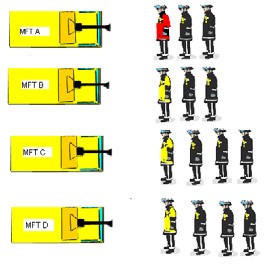 Notes:For this example the RFFS is deployed from a single fire station at an airport with a single runway designated 06-24.The TRA should ensure that the tasks could be conducted within the regulation relative to each member state.Time has been defined in minutes and seconds.For this TRA the dispatcher is outside of the minimum number of RFF personnel.Stated objectives for the RFFS:Instigate aerodrome emergency plan.Respond within the required response time.Select appropriate route and communications.Position appliances in optimum positions and operate effectively.Instigate Incident Command System.Suppress/extinguish any fires.Assist with self-evacuation of the aircraft.If appropriate extinguish any internal fire.If required ventilate aircraft to create survivable conditions.Maintain post fire control of the critical area.Preserve evidence.Table 2 Task and Resource Analysis - Worked ExampleNotes:It can be seen that ten firefighters and four supervisors including the officer in charge are required to achieve the above supported by four Major Foam Tenders.The time line can be further verified by the use of practical exercises and individual analysis to establish if the times are realistic and achievable for each task and function.Each of the above tasks can be sub-divided into individual functions associated with the specific task performed at a particular time.Example:How long does it take to don protective clothing?How long does it take to don self-contained breathing apparatus?How long does it take to slip and pitch a ladderHow long does it take to open an aircraft door from the head of a ladder? (If required).How long does it take to deploy one, two three (etc) lengths of delivery hose?How long does it take to carry any item of rescue equipment over a specified distance and get to work?Table 3 RFFS ActivitiesTime Line Assessment for Personnel: Firefighters and SupervisorsThis Table gives an indication of the time line from the above analysis and can be utilized to verify an individual task, function or identify ‘Pinch Points’ ensuring each task is achievable effectively within the time line.Note: From the above Table it can be seen that a potential Pinch Point exists  with Firefighters A2 and A3. However, the tasks that they are performing are achievable as A2 and A3 are already utilizing a foam hand line to maintain the evacuation route and maintaining Post Fire Control. This is considered logical and an achievable process for this crew.ConclusionA task analysis can be as detailed as necessary. The aim is to itemise the knowledge and practical skills (doing) involved in carrying out the task or function effectively and to the correct standard of competence based on a qualitative analysis. Having gathered the appropriate data and agreed the outcome, the TRA should enable an RFFS to confirm and subsequently provide the correct level of vehicles, equipment and personnel. It would also enable the RFFS to develop a training specification and a learning programme that can then be designed around role and task. When planning a Task and Resource Analysis ask the following questions:What is done?Why is it done?When is it done?Where is it done?How is it done?Who does it?It is often difficult to assess the overall effectiveness of a complete unit by observation only.  However,  observation/demonstration does allow you to assess the effectiveness of individual units and any element(s) of the emergencyarrangements. Documentary evidence relating to previous accidents or exercises may also assist in establishing if the current RFFS is staffed at an appropriate level. The overall objective is to be satisfied that the RFFS is organised, equipped, staffed, trained and operated to ensure the most rapid deployment of facilities to maximum effect in the event of an accident. The above process can also be used to identify equipment shortages and training needs for personnel required to deal with identified tasks.TimeTasksResourcesComments00.00Call received from ATC as aircraft accident runway 06 RESADispatcherAchieved00.00RFF personnel mobilized by dispatcher.DispatcherAchieved00.15Call made to operate the airport emergency planATC/DispatcherOperations UnitAchieved - ATC00.30Personnel donning in appropriate RPEMinimum riding strengthAchieved00.40Route selected and all appliances mobile en route to 06 RESA.MFT’s A, B, C,and DAchieved-Supervisors and Drivers00.50Supervisor(s) utilize appropriate communications (RTF): Discreet frequency, ATC, Local Authority etcSupervisor(s)AchievedNote: Aircraft may have already instigated evacuation (Air Crew)02.0002.15All appliances in position:Priority identified by Supervisor(s) to extinguish ground pool fire and firein number 3 engine that is impinging on fuselageA1 instigates ICSCreate and maintain survivable conditions for the passengers to reach a place of safetyComplementary agent required D1 is SupervisorD2 is Pump OperatorBreathing Apparatus Entry Control Officer (BEACO)Supervisors and DriversMFT’s A, B, C and DA1 Supervisor B1 Supervisor C1 Supervisor D1 SupervisorA2 A3B1 B2 B3 C1 C2C3 D1 D2 D3deploy, use complementary agent donned in RPED4AchievedA, B and C deploy monitors03.1503.20All external fires extinguishedAssist with self-evacuation, and maintain survivable conditions for the passengers to reach a place of safetyMFT’s A, B, C,and DAll CrewmembersMFT’s A BB1 A2 A3 B2 B3AchievedAchieved: Hand lines deployed accordingly03.20Crew prepares to enter aircraft in respiratory protective equipment (RPE)MET DD1 D3 and D2 (Pump)AchievedD1 D3 Briefed by BEACO03.20Crew prepares appropriate entry point and hand lineNote: MFT A maintains post fire controlC1 C2 C3 C4A2 A3Achieved by use of: Specialist Vehicle/ Equipment/LadderAchieved03.55Crew enters aircraft in RPE with hand line. (BEACO)Ladder made safe for internal crewCrews assist with hand line for BA entry teamD1 D3 D4C4B2 B3AchievedAchieved.Achieved.Achieved04.15Following self-evacuation of aircraft provide assistance with mustering passengers and crew to place of safetyC1 C2 C3Achieved. Assistance provided by aircraft crew and additional responders  from airport in accordance with the emergency procedures04.15A2 remains as Monitor/Turret operator, and provides escape route protectionMET AAchieved04.30Supervisor A1 liaises with ATC, Rendezvous Point Officer and arriving emergency services to ensure appropriate resources are brought forward to the accident site/locationA1Achieved04.50Supervisor A1 instructs Airside Operations to assist in containing exiting passengers and crew and obtaining a head count of survivorsA1Achieved04.55D1 reports 20 survivors still on board aircraft require medical aid and assistance. There is no smoke in cabin or flight deck areas and survivors are having no difficult with breathingD1 A1Achieved05.05External emergency services are brought forward to the accident site with additional equipment to support the removal of the remaining survivors and to transport the survivors to the appropriate safety zoneA1 and external commanders:Police FireAmbulance MedicalEtcAchievedAdditional PointsNote 1: At this point the airport emergency plan is fully instigated and the supporting services can relieve D1 D3, provide supplementary water if required from the nearest hydrant or emergency watersupply, assist in the deployment of specialist fire ground equipment and if required support the teams that are engaged in removing thesurvivors to a place of safetyNote 2: The facilitator may decide to terminate the analysis at this point or continue with  the exercise to evaluate specific elements of the emergency plan. E.g. Preservation of EvidenceTaskA1A2A3B1B2B3C1C2C3C4D1D2D3D4Time00.0000.1500.3000.40A1A2A3B1B2B3C1C2C3C4D1D2D3D400.5002.00A1B1C1D102.15A2A3B1B2B3C1C2C3D1D2D3D403.1503.20A2A3B1B2B3C1C2C3C4D1D2D303.2003.20A2A303.55B2B3C4D1D304.15C1C2C304.1504.30A104.50A104.55A1D105.05A1